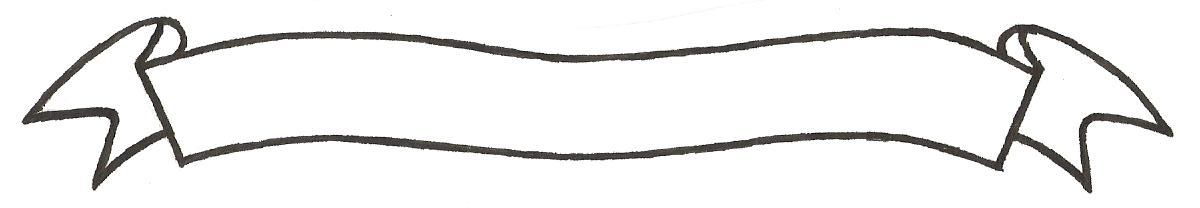 MERU UNIVERSITY OF SCIENCE AND TECHNOLOGYP.O. Box 972-60200 – Meru-Kenya. Tel: 020-2069349, 061-2309217. 064-30320 Cell phone: +254 712524293, +254 789151411 Fax: 064-30321Website: www.must.ac.ke  Email: info@must.ac.ke    University Examinations 2015/2016FIRST YEAR, FIRST SEMESTER EXAMINATION FOR THE DIPLOMA IN INFORMATION TECHNOLOGYCIT 2100: INTRODUCTION TO COMPUTERSDATE: NOVEMBER 2015                                                                                     TIME: 11/2 HOURSINSTRUCTIONS: Answer question one and any other two questionsQUESTION ONE (30 MARKS)Define the following in relation to powering on/off of a computer:Bootstrap										(1 Mark)Cold booting										(1 Mark)Warm booting										(1 Mark)Log off											(1 Mark)Hibernate										(1 Mark)Differentiate between Operating System software and application software giving an example of each.											(4 Marks)Explain any THREE disadvantages of Off-the Shelf Software in an organization	(3 Marks)Name and describe any two computer generations from the 1965 to present day and give an example for each											(5 Marks)Differentiate between the following with regards to computers:				(6 Marks)Device Drivers and Utility SoftwareRegister and BufferData and InformationDistinguish between an output and input device and giving an example of each of the devices.											(3 Marks)List and describe any two features of Windows OS					(4 Marks)QUESTION TWO (15 MARKS)Computer systems have become part of our day to day activities. Discuss their impact (positive and negative) on various spheres of our society.					(8Marks)What is the purpose/function of the following icons on the desktop of a computer: i)My Computer									(1Mark)ii) Recycle Bin									(1 Mark)iii)Control Panel									(1 Mark)iv)My Network									(1 Mark)Explain the DOS command(s) for creating a folder and saving it using your name	(1 Mark)Explain any two characteristics of a computer infected by a virus			(2 Marks)QUESTION THREE (15 MARKS)Write the following computer acronyms in full while differentiating them:		i) SRAM and PROM									(2 Marks)ii) Ms Win 7 and Ms Word								(2 Marks)iii) CD-D Drive and DVD-R Drive							(2 Marks)An NGO intends to buy and donate computers to schools and you have been told to advise them. Discuss the requirements/specifications to be taken into consideration?	(8 Marks)Name any one input device used as a document reader				(1 Mark)QUESTION FOUR (15 MARKS)The CPU is considered to be the”brains” of the computer. Explain this phrase?	(6 Marks)Differentiate between Analog and Digital computers? Give an example of each	(3 Marks)Outline any TWO:i)Disadvantages of computers								(2 Marks)ii)Application area of computers							(2 Marks)iii) Characteristics of computers							(2 Marks)      QUESTION FIVE (15 MARKS)Differentiate between a Worm and Trojan Horse with regards to computers?	(1 Mark)Explain any three functions of the operating system?				(6 Marks)Computers can be classified on the basis their size. Explain giving an example for each category.										(8 Marks)